Emmaüs, je loopt altijd samen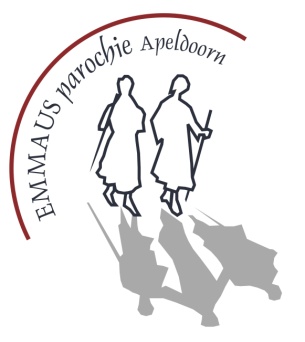 Loopt u met ons mee?Wij willen graag weten wat er bij u leeft en nodigen u hierbij uit uw ideeën, op- of aanmerkingen met ons te delen.Uw gegevens:NAAM: …………………………………………………………………………………………………………ADRES: …………………………………………………………………………………………………………TELEFOONNUMMER: ……………………………………………………………………………………EMAILADRES: ……………………………………………………………………………………………….Als u uw gegevens invult kunnen wij contact met u opnemen en u berichten over de voortgang.Vul hieronder uw ideeën, op- of aanmerking in.WU kunt uw formulier in de hal van de kerk in de rode bus deponeren.U kunt natuurlijk ook mailen naar: benpastoraat@gmail.comUw pastoraatsgroep:Luce van GerwenJaap GussenhovenBen HilgersRens SmitLia Voogd